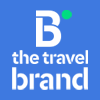                             CONGRESO  DE  ECONOMÍA  DE  LA  EDUCACIÓN29 JUNIO AL 01 DE JULIO DE 2016Por favor, rellene el formulario correctamente y utilice letras mayúsculas. La información del formulario deberá dirigirla:E-mail: dir.viajesterramar@bthetravelbrand.comPrecio / Noche, en habitación individual o doble. Incluido desayuno e IVA.* Para desplazamientos desde cualquier punto de origen  póngase en contacto con nosotros a través  de nuestros teléfonos o correos electrónicos,  indicados en la página siguiente.** Fecha límite para la reserva de hoteles a los precios indicados: 27 de Abril de 2016. Después de estas fechas, no serán garantizadas las habitaciones, que estarán bajo DISPONIBILIDAD en el momento de la reserva. Las habitaciones están garantizadas para las fechas del evento. Cualquier noche extra será bajo disponibilidad del hotel.Nota importante: Deberá rellenar el formulario correctamente, y si realiza transferencia bancaria, por favor envíenos el comprobante por correo electrónico.En caso de cancelación, por favor comuníquenoslo antes del 27 de Abril de 2016. Después de este día puede tener gastos de cancelación.Los impuestos pueden ser modificados por el gobierno sin previo aviso. Nuevas tasas (como tasas locales, culturales y otras) podrán ser añadidas durante la validez de estas reservas debido a nuevas regulaciones del gobierno. En algunos casos dichas tasas, debido a la nueva legislación, tendrán que ser abonadas por el cliente a la llegada al hotel.Transferencia bancaria:BANCO SANTANDER Avda. Mª Auxiliadora, Nº 53CC: 0049 1772 82 2110002164IBAN: ES94SWIF: BSCHESMMEste formulario, una vez cumplimentado, debe enviarlo a Viajes Terramar.E-mail: dir.viajesterramar@bthetravelbrand.com /  viajes.terramar@bthetravelbrand.comTeléfono: +34 924 22 73 47 / +34 647 68 08 09Contacto: Ydoya ClunyDATOS PERSONALESDATOS PERSONALESDATOS PERSONALESDATOS PERSONALESDATOS PERSONALESDATOS PERSONALESDATOS PERSONALESDATOS PERSONALES	NombreApellidosApellidosPasaporte/DNIDirecciónCódigo PostalCiudadCiudadPaísE-mailTeléfonoTeléfonoFaxRESERVAS. Por favor, complete el formulario y haremos su reserva si lo desea.RESERVAS. Por favor, complete el formulario y haremos su reserva si lo desea.RESERVAS. Por favor, complete el formulario y haremos su reserva si lo desea.RESERVAS. Por favor, complete el formulario y haremos su reserva si lo desea.CATEGORÍAHOTELES OFICIALESHABITACIONES (Precio / Noche)HABITACIONES (Precio / Noche)3***sup.3***sup.HOTEL RIO BADAJOZHOTEL RIO BADAJOZDOBLE (Desayuno Continental)DOBLE (Desayuno Buffet)   60,00 €70,00 €3***sup.3***sup.HOTEL RIO BADAJOZHOTEL RIO BADAJOZINDIVIDUAL(Desayuno Continental)INDIVIDUAL (Desayuno Buffet)51,00 €56,00 €   5*****NH GRAN HOTEL CASINODOBLE (Desayuno Buffet)92,00 €   5*****NH GRAN HOTEL CASINODOBLE USO INDIVIDUAL (Desayuno Buffet) 80,00 €Nombre del HotelFecha de llegadaFecha de salidaNº de nochesPersonasNº de habitacionesImporte totalImporte totalImporte totalImporte totalImporte totalFORMA DE PAGO